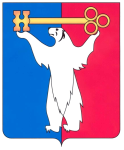 РОССИЙСКАЯ ФЕДЕРАЦИЯКРАСНОЯРСКИЙ КРАЙНОРИЛЬСКИЙ ГОРОДСКОЙ СОВЕТ ДЕПУТАТОВР Е Ш Е Н И ЕО внесении изменений в решение Городского Совета от 03.04.2012 № 2/4-21 «Об утверждении Положения о переселении граждан из непригодных жилых помещений муниципального жилищного фонда муниципального образования город Норильск и обеспечении жилищных прав собственников жилых помещений, расположенных в многоквартирных домах, признанных в установленном порядке аварийными и подлежащими сносу или реконструкции»В соответствии с Жилищным кодексом Российской Федерации, Федеральным законом от 06.10.2003 № 131-ФЗ «Об общих принципах организации местного самоуправления в Российской Федерации», Уставом муниципального образования город Норильск, Положением о собственности и реализации прав собственника муниципального образования город Норильск, утвержденным решением Городского Совета от 19.12.2005 № 59-834, Городской Совет РЕШИЛ:1. Внести в Положение о переселении граждан из непригодных жилых помещений муниципального жилищного фонда муниципального образования город Норильск и обеспечении жилищных прав собственников жилых помещений, расположенных в многоквартирных домах, признанных в установленном порядке аварийными и подлежащими сносу или реконструкции, утвержденное решением Городского Совета от 03.04.2012 № 2/4-21 (далее – Положение), следующие изменения:1.1. В пункте 2.2 Положения:- подпункты «д», «е» исключить;- в абзаце десятом слова «для получения муниципальной услуги» исключить.1.2. Пункт 2.3 Положения исключить.1.3. В пункте 2.4 Положения:- слова «в пунктах 2.2 и 2.3» заменить словами «в пункте 2.2»; - слова «, либо в течение трех рабочих дней с даты предоставления государственными органами, органами местного самоуправления и подведомственными государственным органам или органам местного самоуправления, организациям, запрашиваемых Управлением жилищного фонда документов, указанных в пункте 2.3 настоящего Положения, не представленных нанимателем при обращении,» исключить.1.4. В пункте 2.5 Положения слова «в пунктах 2.2 и 2.3» заменить словами «в пункте 2.2».  1.5. Пункт 2.8 Положения исключить. 1.6. Пункт 2.10 Положения изложить в следующей редакции:«2.10. В случае, если наниматель и члены его семьи состоят на учете в качестве нуждающихся в жилых помещениях по договору социального найма, предоставление жилого помещения взамен непригодного осуществляется в порядке, установленном Положением о порядке ведения учета граждан, нуждающихся в жилых помещениях, и предоставления жилых помещений по договору социального найма на территории муниципального образования город Норильск, утвержденном решением Городского Совета от 12.12.2006                  № 65-992.». 1.7. В пункте 2.12 Положения слова «в пунктах 2.2, 2.3» заменить словами «в пункте 2.2». 1.8. Пункт 3.1 Положения после слов «требование о его сносе» дополнить словами «или реконструкции». 1.9. Пункт 3.3 Положения изложить в следующей редакции: «3.3. Управление жилищно-коммунального хозяйства в течение 3-х рабочих дней с даты издания распоряжения Администрации города Норильска об изъятии жилых помещений у собственников направляет его в Управление жилищного фонда.».1.10. Пункт 3.4 Положения изложить в следующей редакции:«3.4. Распоряжение Администрации города Норильска об изъятии жилых помещений у собственников подлежит государственной регистрации в Норильском отделе Управления Федеральной службы государственной регистрации, кадастра и картографии по Красноярскому краю в течение 1-го месяца с даты его издания.Действия, связанные с государственной регистрацией распоряжения Администрации города Норильска об изъятии жилых помещений у собственников в Норильском отделе Управления Федеральной службы государственной регистрации, кадастра и картографии по Красноярскому краю осуществляет Управление жилищного фонда.».1.11. В пункте 3.5 Положения слова «с даты издания» заменить словами «с даты государственной регистрации».2. Контроль исполнения решения возложить на председателя комиссии Городского Совета по городскому хозяйству Пестрякова А.А.3. Решение вступает в силу через десять дней со дня опубликования в газете «Заполярная правда» и распространяет свое действие на подпункт 1.1 с 01.04.2013.« 17 » декабря 2013 год№ 14/4-295Глава города НорильскаО.Г. Курилов